СЕЛЬСКАЯ    ДУМАсельского поселения «Село Чипляево» Спас-Деменского района Калужской областиР Е Ш Е Н И Еот 24.12.2021 г. 					                                  	№ 74О внесении изменений в Решение Сельской Думы от 06.11.2007 года № 86 «Об установлении земельного налога по муниципальному образованию  сельское поселение «Село Чипляево» В целях приведения муниципального нормативного правового акта в соответствии с требованием налогового законодательства, Сельская Дума  РЕШИЛА:Внести в Решение Сельской Думы  от 06.11.2007 года № 86 «Об установлении земельного налога по муниципальному образованию сельское поселение «Село Чипляево» (с последующими изменениями и дополнениями) следующие изменения:                                                                                   в пункте 3 после слов: «законодательные акты Российской Федерации»;» дополнить дефисом следующего содержания:«-ограниченных в обороте в соответствии с законодательством Российской Федерации, предоставленных для обеспечения обороны, безопасности и таможенных нужд.»Настоящее решение подлежит опубликованию, вступает в силу по истечению одного месяца со дня его официального опубликования, имеет обратную силу и распространяется на правоотношения, возникшие с 01 января 2022 годаГлава сельского поселения"Село Чипляево"                                                                                             С.И.АношенковС Е Л Ь С К А Я  Д У М А                                                                                                                                                   сельского поселения «Село Чипляево»                                                                                                                                      Спас-Деменского района  Калужской областиР Е Ш Е Н И Е  От 19.11.2021 года.                                                                           № 64О внесении изменений в Решение Сельской Думы от 06.11.2007 года № 86 «Об установлении земельного налога по муниципальному образованию  сельское поселение «Село Чипляево» В соответствии с Налоговым кодексом Российской Федерации, Федеральным законом от 06.10.2003 № 131-ФЗ «Об общих принципах организации местного самоуправления в Российской Федерации», Уставом муниципального образования сельского  поселения  «Село Чипляево»   Сельская Дума  РЕШИЛА: Внести в Решение Сельской Думы  от 06.11.2007 года № 86 «Об установлении земельного налога по муниципальному образованию сельское поселение «Село Чипляево» следующие изменения:                                                                                   в пункте 3 после слов «0,3% в отношении земельных участков:» добавить абзац следующего содержания:   «-отнесенных к землям сельскохозяйственного назначения или к землям в составе зон сельскохозяйственного использования в поселениях и используемых для сельскохозяйственного производства;»Настоящее Решение вступает в силу с 01 января 2022 года, но не ранее чем по истечении одного месяца со дня его официального опубликования.Копию настоящего решения направить в УФНС России по Калужской области и в министерство финансов Калужской области.Глава сельского поселения"Село Чипляево"                                                                                             С.И.АношенковС Е Л Ь С К А Я  Д У М А  сельского  поселения  "Село Чипляево" Спас-Деменского районаРЕШЕНИЕот 06.11.2007 года   					                                                               № 86        «Об установлении  земельного налогапо муниципальному образованиюсельское поселение "Село Чипляево"в редакции (с изм . от 28.01.2008 г. № 102, от 27.10.2010 г. № 13, от 09.03.2011 г. № 44, от 21.11.2012 г. № 128, от 14.12.2012 г. № 140, от 23.05.2013г. №165, от 18.11.2013 года №180 , от 07.11.2014 года №219, от20.02.2016года №36, от25.03.2016года №46, от 15.11.2019 года №180).В соответствии с Налоговым кодексом Российской ФедерацииСельская Дума сельского поселения "Село Чипляево"РЕШИЛА:      1. Ввести на территории муниципального образования сельское поселение «Село Чипляево» земельный налог, порядок и сроки уплаты налога за земли, находящиеся в пределах границ сельского поселения "Село Чипляево".              2. Установить, что отчетными периодами являются 1 квартал, 2 квартал, 3 кварталкалендарного года.3. Установить налоговые ставки от  налоговой базы (кадастровой стоимости земельного участка) в следующих размерах:   0,3 % в отношении земельных участков: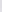 отнесенных к землям сельскохозяйственного назначения или к землям в составе зон сельскохозяйственного использования в поселениях и используемых для сельскохозяйственного производства;занятых жилищным фондом и объектами инженерной инфраструктуры жилищно-коммунального комплекса (за исключением доли в праве на земельный участок, приходящейся на объект, не относящийся к жилищному фонду и к объектам инженерной инфраструктуры жилищно-коммунального комплекса) или приобретенных (предоставленных) для жилищного строительства (заисключением земельных участков, приобретенных (предоставленных) для индивидуального жилищного строительства, используемых в предпринимательской деятельности);не используемых в предпринимательской деятельности, приобретенных (предоставленных) для ведения личного подсобного хозяйства, садоводства или огородничества, а также земельных участков общего назначения, предусмотренных Федеральным законом от 29 июля 2017 года № 217-ФЗ «О ведении гражданами садоводства и огородничества для собственных нужд и о внесении изменений в отдельные законодательные акты Российской Федерации»;       -    1,5 процента в отношении прочих земельных участков.4.  Освободить от уплаты земельного налога:-организации, пользующиеся льготами, предусмотренными статьёй 395 Налогового кодекса Российской Федерации;-органы местного самоуправления муниципальных образований, расположенных на территории сельского поселения «Село Чипляево» - в отношении земельных участков, используемых ими для непосредственного выполнения возложенных на них функций;-муниципальные бюджетные и казённые учреждения муниципального образования муниципального района «Спас-Деменский район» и сельского поселения «Село Чипляево», расположенных на территории сельского поселения «Село Чипляево» - в отношении земельных участков,  используемых ими для  непосредственного выполнения возложенных на них функций;-Ветеранов и инвалидов Великой Отечественной войны;       - члены многодетной семьи, зарегистрированной на территории Калужской области в качестве многодетной семьи, в порядке, установленном Законом Калужской области «О статусе многодетной семьи в Калужской области и мерах ее социальной поддержки;-организации и учреждения, расположенных на территории сельского поселения «Село Чипляево» финансируемые областным бюджетом, в отношении земельных участков,  используемых ими для  непосредственного выполнения возложенных на них функций;Льгота предоставляется на основании подтверждения финансовым органом финансирования или предоставления субсидии из соответствующего бюджета и Устава (положения).5.  признать утратившим силу 	5.1 Налог подлежит уплате налогоплательщиками в срок, предусмотренный федеральным законодательством.»               6. исключить7. Налогоплательщики, имеющие право на налоговые льготы и уменьшение налогооблагаемой базы, должны представить документы, подтверждающие такое право, в налоговые органы  в срок до 1 февраля текущего года либо в течение 30 (тридцати) дней с момента возникновения права на льготу либо уменьшение налогооблагаемой базы. 7.1. исключить 8. Настоящее решение вступает в силу с 1 января 2008 года.Глава сельского поселения"Село Чипляево"                                                                                             М.К.СимантоваС Е Л Ь С К А Я  Д У М А  сельского  поселения  "Село Чипляево" Спас-Деменского районаРЕШЕНИЕот 06.11.2007 года   					                                                               № 86        «Об установлении  земельного налогапо муниципальному образованиюсельское поселение "Село Чипляево"в редакции (с изм . от 28.01.2008 г. № 102, от 27.10.2010 г. № 13, от 09.03.2011 г. № 44, от 21.11.2012 г. № 128, от 14.12.2012 г. № 140, от 23.05.2013г. №165, от 18.11.2013 года №180 , от 07.11.2014 года №219, от20.02.2016года №36 от25.03.2016года №46).В соответствии с Налоговым кодексом Российской ФедерацииСельская Дума сельского поселения "Село Чипляево"РЕШИЛА:      1. Ввести на территории муниципального образования сельское поселение «Село Чипляево» земельный налог, порядок и сроки уплаты налога за земли, находящиеся в пределах границ сельского поселения "Село Чипляево".              2. Установить, что отчетными периодами являются 1 квартал, 2 квартал, 3 кварталкалендарного года.3. Установить налоговые ставки от  налоговой базы (кадастровой стоимости земельного участка) в следующих размерах:- 0,3 процента  в отношении земельных участков: отнесенных к землям сельскохозяйственного назначения или к землям в составе зон сельскохозяйственного использования в поселениях и используемых для сельскохозяйственного производства;    - занятых жилищным фондом и объектами инженерной инфраструктуры  жилищно-коммунального   комплекса (за исключением доли в праве на земельный участок, приходящийся на объект, не относящийся к жилищному фонду и к объектам инженерной инфраструктуры  жилищно - коммунального комплекса) или предоставленных для жилищного строительства;    - предоставленных для личного подсобного хозяйства, садоводства, огородничества, животноводства;   -  1,5 процента в отношении прочих земельных участков.4.  Освободить от уплаты земельного налога:-организации, пользующиеся льготами, предусмотренными статьёй 395 Налогового кодекса Российской Федерации;-органы местного самоуправления муниципальных образований, расположенных на территории сельского поселения «Село Чипляево» - в отношении земельных участков, используемых ими для непосредственного выполнения возложенных на них функций;-муниципальные бюджетные и казённые учреждения муниципального образования муниципального района «Спас-Деменский район» и сельского поселения «Село Чипляево», расположенных на территории сельского поселения «Село Чипляево» - в отношении земельных участков,  используемых ими для  непосредственного выполнения возложенных на них функций;-Ветеранов и инвалидов Великой Отечественной войны;       - члены многодетной семьи, зарегистрированной на территории Калужской области в качестве многодетной семьи, в порядке, установленном Законом Калужской области «О статусе многодетной семьи в Калужской области и мерах ее социальной поддержки;-организации и учреждения, расположенных на территории сельского поселения «Село Чипляево» финансируемые областным бюджетом, в отношении земельных участков,  используемых ими для  непосредственного выполнения возложенных на них функций;Льгота предоставляется на основании подтверждения финансовым органом финансирования или предоставления субсидии из соответствующего бюджета и Устава (положения).5.  признать утратившим силу 	5.1 Налог подлежит уплате налогоплательщиками в срок, предусмотренный федеральным законодательством.»               6. Для налогоплательщиков - организаций, уплата авансовых платежейустанавливается в срок не позднее пяти дней после срока предоставленияналогоплательщиками расчетов сумм по авансовым платежам по налогу, установленномуст. 398 главы 33 Налогового кодекса Российской Федерации.       Установить сроки уплаты за первый квартал – не позднее 5 мая, за первое полугодие –не позднее 5 августа, за 9 месяцев – не позднее 5 ноября.        По итогам налогового периода осуществляется перерасчет и уплата налога в срок непозднее 1 февраля года, следующего за истекшим налоговым периодом.».7. Налогоплательщики, имеющие право на налоговые льготы и уменьшение налогооблагаемой базы, должны представить документы, подтверждающие такое право, в налоговые органы  в срок до 1 февраля текущего года либо в течение 30 (тридцати) дней с момента возникновения права на льготу либо уменьшение налогооблагаемой базы. 7.1. Ветеранов и инвалидов Великой Отечественной Воины  освободить полностью от уплаты земельного налога 8. Настоящее решение вступает в силу с 1 января 2008 года.Глава сельского поселения"Село Чипляево"                                                                                             М.К.СимантоваС Е Л Ь С К А Я  Д У М А                                                                                                                                                   сельского поселения «Село Чипляево»                                                                                                                                      Спас-Деменского района  Калужской областиР Е Ш Е Н И Е  От 15.11.2019 года.                                                                           № 180О внесении изменений в Решение Сельской Думы от 06.11.2007 года № 86 «Об установлении земельного налога по муниципальному образованию  сельское поселение «Село Чипляево» (с изм . от 28.01.2008 г. № 102, от 27.10.2010 г. № 13, от 09.03.2011 г. № 44, от 21.11.2012 г. № 128, от 14.12.2012 г. № 140, от 23.05.2013г. №165, от 18.11.2013 года №180 , от 07.11.2014 года №219, от20.02.2016года №36 от25.03.2016года №46).В соответствии с Федеральным законом от 15.04.2019 № 63-ФЗ «О внесении изменений в часть вторую Налогового кодекса Российской Федерации и статью 9 Федерального закона «О внесении изменений в части первую и вторую Налогового кодекса Российской Федерации и отдельные законодательные акты Российской Федерации о налогах и сборах», Федеральным законом от 29.09.2019 № 325-ФЗ «О внесении изменений в части первую и вторую Налогового кодекса Российской Федерации», Федеральным законом от 06.10.2003 № 131-ФЗ «Об общих принципах организации местного самоуправления в Российской Федерации», Уставом муниципального образования сельского  поселения  «Село Чипляево»   Сельская Дума  РЕШИЛА:Внести в Решение Сельской Думы  от 06.11.2007 года № 86 «Об установлении земельного налога по муниципальному образованию сельское поселение «Село Чипляево» следующие изменения:1.1 Пункт 3 изложить в следующей редакции:«3. Установить налоговые ставки от  налоговой базы (кадастровой стоимости земельного участка) в следующих размерах:0,3 % в отношении земельных участков:     - отнесенных к землям сельскохозяйственного назначения или к землям в составе зон сельскохозяйственного использования в поселениях и используемых для сельскохозяйственного производства;занятых жилищным фондом и объектами инженерной инфраструктуры жилищно-коммунального комплекса (за исключением доли в праве на земельный участок, приходящейся на объект, не относящийся к жилищному фонду и к объектам инженерной инфраструктуры жилищно-коммунального комплекса) или приобретенных (предоставленных) для жилищного строительства (заисключением земельных участков, приобретенных (предоставленных) для индивидуального жилищного строительства, используемых в предпринимательской деятельности);не используемых в предпринимательской деятельности, приобретенных (предоставленных) для ведения личного подсобного хозяйства, садоводства или огородничества, а также земельных участков общего назначения, предусмотренных Федеральным законом от 29 июля 2017 года № 217-ФЗ «О ведении гражданами садоводства и огородничества для собственных нужд и о внесении изменений в отдельные законодательные акты Российской Федерации»;       -    1,5 процента в отношении прочих земельных участков.»Пункт 6 исключить.Пункт 7.1 исключить2. Настоящее Решение вступает в силу с 01 января 2020 года, но не ранее чем по истечении одного месяца со дня его официального опубликования в районной общественно – политической газете «Новая Жизнь» и на официальном сайте Законодательного Собрания Калужской области www.zskaluga.ru,  за исключением пунктов 1.2., который  применяется начиная с уплаты земельного налога за налоговый период 2020 года.З. Копию настоящего решения направить в УФНС России по Калужской области и в министерство финансов Калужской области.Глава сельского поселения"Село Чипляево"                                                                                             С.И.АношенковСЕЛЬСКАЯ     ДУМАсельское поселение «Село Чипляево» Спас-Деменского районаРЕШЕНИЕОт25.03.2016г	                                                                            №42О внесении изменений в Решение Сельской Думы от 07.11.2014 года № 222 «Об установлении налога на имущество физических лиц на территории сельское поселение «Село Чипляево» (с изм . от 07.11.2014 года).В соответствии с Федеральным законом от 06.10.2003 года № 131 - ФЗ «Об общих принципах организации местного самоуправления в Российской Федерации», главой 32 Налогового кодекса Российской Федерации и Уставом сельского поселения «Село Чипляево» Сельская Дума сельского поселения «Село Чипляево»РЕШИЛА:1. Внести в Решение Сельской Думы  от 07.11.2014 года № 222 «Об установлении налога на имущество физических лиц на территории сельское поселение «Село Чипляево» (с изм . от 07.11.2014 года) следующие изменения:   Пункт 2 исключить2. Решение вступает в силу со дня его обнародования. Глава сельского поселения                                          С.И.АношенковСЕЛЬСКАЯ     ДУМАсельское поселение «Село Чипляево» Спас-Деменского районаРЕШЕНИЕОт20.02.2016г	                                                                            №36О внесении изменений в Решение Сельской Думы от 06.11.2007 года № 86 «Об установлении земельного налога по муниципальному образованию  сельское поселение «Село Чипляево» (с изм . от 28.01.2008 г. № 102, от 27.10.2010 г. № 13, от 09.03.2011 г. № 44, от 21.11.2012 г. № 128, от 14.12.2012 г. № 140, от 23.05.2013г. №165, от 18.11.2013 года №180 , от 07.11.2014 года).В соответствии с Федеральным законом от 06.10.2003 года № 131 - ФЗ «Об общих принципах организации местного самоуправления в Российской Федерации», главой 31 Налогового кодекса Российской Федерации и Уставом сельского поселения «Село Чипляево» Сельская Дума сельского поселения «Село Чипляево»РЕШИЛА:1.Внести в Решение Сельской Думы  от 06.11.2007 года № 88 «Об установлении земельного налога по муниципальному образованию сельское поселение «Село Чипляево» следующие изменения:   Пункт 5.1 изложить в новой редакции:           «5.1.Налог подлежит уплате налогоплательщиками в срок, предусмотренный федеральным законодательством.»2. Данное Решение опубликовать в районной газете «Новая жизнь3. Настоящее Решение вступает в силу со дня опубликования и распространяется на правоотношения с 1 января 2016 года.         Глава сельского поселения                                          С.И.АношенковС Е Л Ь С К А Я      Д У М Асельское поселение«Село Чипляево» Спас- Деменского районаРЕШЕНИЕОт07.11.2014г	                                                                            №219О внесении изменений в Решение Сельской Думы от 06.11.2007 года № 86 «Об установлении земельного налога по муниципальному образованию  сельское поселение «Село Чипляево» (с изм . от 12.02.2008 г. № 107, от 27.10.2010 г. № 13, от 09.03.2011 г. № 44, от 21.11.2012 г. № 128, от 14.12.2012 г. № 140, от 23.05.2013г. №165, от 18.11.2013 года №180).В соответствии с Федеральным законом от 06.10.2003 года № 131 - ФЗ «Об общих принципах организации местного самоуправления в Российской Федерации», главой 31 Налогового кодекса Российской Федерации и Уставом сельского поселения «Село Чипляево» Сельская Дума сельского поселения «Село Чипляево»РЕШИЛА:1.Внести в Решение Сельской Думы  от 06.11.2007 года № 88 «Об установлении земельного налога по муниципальному образованию сельское поселение «Село Чипляево» следующие изменения:а) абзац пятый  пункта 4 изложить в новой редакции:«члены многодетной семьи, зарегистрированной на территории Калужской области в качестве многодетной семьи, в порядке, установленном Законом Калужской области «О статусе многодетной семьи в Калужской области и мерах ее социальной поддержки» .б) Пункт 4 дополнить абзацем следующего содержания:-организации и учреждения, расположенных на территории сельского поселения «Село Чипляево» финансируемые областным бюджетом, в отношении земельных участков,  используемых ими для  непосредственного выполнения возложенных на них функций;   в) Пункт 5.1 изложить в новой редакции:«Установить срок уплаты земельного налога на основании налогового уведомления, налогоплательщиками – физическими лицами – не позднее 1 октября года , следующего за истекшим налоговым периодом»2. Данное Решение опубликовать в районной газете «Новая жизнь3. Настоящее Решение вступает в силу с 01 января  2015 года, но не ранее чем по истечению одного месяца со дня его официального опубликования.Глава сельского поселения                                          А.К.ДавыдоваС Е Л Ь С К А Я      Д У М Асельское поселение«Село Чипляево» Спас- Деменского районаРЕШЕНИЕот 18.11.2013 года	                                                                            №180О внесении изменений в Решение Сельской Думы от 06.11.2007 года № 86 «Об установлении земельного налога по муниципальному образованию  сельское поселение «Село Чипляево» (с изм . от 12.02.2008 г. № 107, от 27.10.2010 г. № 13, от 09.03.2011 г. № 44, от 21.11.2012 г. № 128, от 14.12.2012 г. № 140, от 23.05.2013г. №165).В соответствии с Федеральным законом от 06.10.2003 года № 131 - ФЗ «Об общих принципах организации местного самоуправления в Российской Федерации» Сельская Дума сельского поселения «Село Чипляево»РЕШИЛА:1.Внести в Решение Сельской Думы  от 06.11.2007 года № 88 «Об установлении земельного налога по муниципальному образованию сельское поселение «Село Чипляево» следующие изменения:Пункт 4 дополнить абзацем следующего содержания:      «многодетных семей»2.Настоящее Решение опубликовать в районной газете «Новая жизнь».З.Данное Решение в ступает в силу по истечении одного месяца со дня официальногоопубликования и распространяется на правоотношения, возникшие с 1 января 2013 года.Глава сельского поселения                                          А.К.ДавыдоваС Е Л Ь С К А Я      Д У М Асельское поселение«Село Чипляево» Спас- Деменского районаРЕШЕНИЕот 23.05.2013 года	                                                                            №165О внесении изменений в Решение Сельской Думы от 06.11.2007 года № 86 «Об установлении земельного налога по муниципальному образованию  сельское поселение «Село Чипляево» (с изм . от 12.02.2008 г. № 107, от 27.10.2010 г. № 13, от 09.03.2011 г. № 44, от 21.11.2012 г. № 128, от 14.12.2012 г. № 140).В соответствии с Федеральным законом от 06.10.2003 года № 131 - ФЗ «Об общих принципах организации местного самоуправления в Российской Федерации» Сельская Дума сельского поселения «Село Чипляево»РЕШИЛА:1.Внести в Решение Сельской Думы  от 06.11.2007 года № 88 «Об установлении земельного налога по муниципальному образованию сельское поселение «Село Чипляево» следующие изменения:Пункт 4 изложить в новой редакции:«4. Освободить от уплаты земельного налога:организации, пользующиеся льготами, предусмотренными статьёй 395 Налогового кодекса Российской Федерации;органы местного самоуправления муниципальных образований, расположенных на территории сельского поселения «Село Чипляево» - в отношении земельных участков, используемых ими для непосредственного выполнения возложенных на них функций;муниципальные бюджетные и казённые учреждения муниципального образования муниципального района «Спас-Деменский район» и сельского поселения «Село Чипляево», расположенных на территории сельского поселения «Село Чипляево» - в отношении земельных участков,  используемых ими для  непосредственного выполнения возложенных на них функций;Ветеранов и инвалидов Великой Отечественной войны.Льгота предоставляется на основании подтверждения финансовым органом финансирования или предоставления субсидии из соответствующего бюджета и Устава (положения).2.Настоящее Решение опубликовать в районной газете «Новая жизнь».З.Данное Решение в ступает в силу по истечении одного месяца со дня официальногоопубликования и распространяется на правоотношения, возникшие с 1 января 2013 года.Глава сельского поселения                                          А.К.Давыдова		С Е Л Ь С К А Я      Д У М А                  сельское поселение«Село Чипляево» Спас- Деменского районаРЕШЕНИЕот 21.11.2012 года	                                                                            №128«О внесении изменений в Решение Сельской Думыот 06.11.2007 года № 86 « Об установленииземельного налога по муниципальному образованиюсельское поселение «Село Чипляево»На основании статьи 394 Налогового кодекса Российской Федерации  и в связи с изменившейся кадастровой стоимостью земельных участков в составе земель населенных пунктов территории Калужской области Сельская Дума сельского поселения «Село Чипляево»                                                                                   РЕШИЛА:Внести следующие изменения  в Решение Сельской Думы от 06.11.2007 года №86 «Об установлении земельного налога по муниципальному образованию сельское поселение «Село Чипляево»:Пункт 3 изложить в следующей редакции: « 3. Установит налоговые ставки от налоговой базы ( кадастровой стоимости земельного участка) в следующих размерах:- 0,3 процента в отношении земельных участков отнесенных к землям сельскохозяйственного назначения или  к землям в составе зон сельскохозяйственного использования в населенных пунктах  и  используемых для сельскохозяйственного производства;-0,18 процента занятых  жилищным фондом и объектами инженерной инфраструктуры жилищно - коммунального комплекса ( за исключением доли в праве на земельный участок, приходящийся на объект не относящийся к жилищному фонду и к объектам инженерной инфраструктуры жилищно – коммунального комплекса) или приобретенных  ( предоставленных) для жилищного строительства;-0,18 процента  приобретенных (предоставленных)для личного подсобного хозяйства, садоводства, огородничества или животноводства, а также дачного хозяйства;- 1,5 процента в отношении прочих земельных участков.2. Данное Решение опубликовать в районной газете «Новая жизнь3. Настоящее Решение вступает в силу с 01 января  2013 года.         Глава сельского поселения                                          А.К.Давыдова		С Е Л Ь С К А Я      Д У М А                  сельское поселение«Село Чипляево» Спас- Деменского районаРЕШЕНИЕот 14.12.2012 года	                                                                            №140«Об отмене Решения Сельской Думыот 21.11.2012 года № 128«О внесении изменений в Решение Сельской Думыот 06.11.2007 года № 86 « Об установленииземельного налога по муниципальному образованиюсельское поселение «Село Чипляево»На основании статьи 394 Налогового кодекса Российской ФедерацииСельская Дума  РЕШИЛА:1. Отменить и признать недействительным с момента публикации Решение Сельской Думы от 21.11.2012 года № 128 2. Данное Решение опубликовать в районной газете «Новая жизнь» 3. Настоящее Решение вступает в силу с момента публикации.         Глава сельского поселения                                          А.К.ДавыдоваС Е Л Ь С К А Я      Д У М А   сельское поселение«Село Чипляево» Спас-Деменского районаРЕШЕНИЕот 27.10.2010 года	№ 13О внесении изменений в Решение Сельской Думыот 06.11. 2007 года  № 86 «Об установлении земельного налога по муниципальному образованиюсельское поселение «Село Чипляево» На основании Федерального закона от 27.07.2010 года № 229-ФЗ «О внесении изменений в часть первую и часть вторую Налогового кодекса Российской Федерации и некоторые другие законодательные акты Российской Федерации, а также о признании утратившими силу отдельных законодательных актов (положений законодательных актов) Российской Федерации в связи с урегулированием задолженности по уплате налогов, сборов, пеней и штрафов и некоторых иных вопросов  налогового администрирования» Сельская Дума сельского поселения «Село Чипляево»Р Е Ш И Л А :1. Внести в Решение Сельской  Думы от 06.11..2007 года  № 86 «Об установлении   земельного налога по муниципальному образованию сельское поселение «Село Чипляево» следующие изменения:1). Пункт 5 признать утратившим силу.	2). Добавить пункт 5.1 следующего содержания: 	-  «Установить срок уплаты земельного налога на основании налогового уведомления, налогоплательщиками – физическими лицами – 1 ноября года, следующего за истекшим.налоговым периодом»	2.   Данное решение опубликовать в районной газете «Новая жизнь».3.   Настоящее решение вступает в силу с 1 января 2011 года Глава сельского поселения    «Село Чипляево»                                                                     А.К.Давыдова